SNP Memo #2022-2023-19
COMMONWEALTH of VIRGINIA 
Department of Education
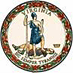 DATE:	September 1, 2022TO: 	School Nutrition Directors, Supervisors, and Contact Persons (Addressed)FROM: 	Sandra C. Curwood, PhD, RDN, SandySUBJECT: 	Fresh Fruit and Vegetable Program Funded Schools 2022–2023The purpose of this memorandum is to announce the elementary schools funded to participate in the Fresh Fruit and Vegetable Program (FFVP) for the 2022–2023 school year (SY) and to provide a reminder for the FFVP webinar on Thursday, September 1, 2022.FFVP Selection, Funding, and Reimbursement ClaimsFFVP funds will be awarded to 174 elementary schools in 26 school divisions. The Virginia Department of Education was able to award the maximum allocation of $75 per enrolled student using the available federal fiscal years 2022 and 2023 FFVP allocation of $5.7 million. Unfortunately, the allocation was not enough to fund all schools that applied. Attachment A is the listing of elementary schools funded to participate in the FFVP for SY 2022–2023. Funding allocations have been entered in SNPWeb.FFVP schools should begin to obligate FFVP funds now. The first quarter allocation of $9 per student must be obligated, through receipt of goods and/or a purchase order, by September 30, 2022. Purchases obligated with first quarter funds by September 30 must be paid before they are claimed on the September claim. SFAs must use the majority of FFVP funds to purchase fresh fruits and vegetables for a snack served at a time other than the breakfast or lunch meal periods. No more than 10 percent of the allocation may be used for equipment and administrative expenses. Monthly FFVP reimbursement claims are due no later than 60 days after the close of the month to which they apply. Additional information is available in the USDA FFVP Handbook and from the USDA FFVP Resource Center.FFVP Orientation Webinar for Funded SchoolsNotification of the FFVP SY 2022–2023 orientation webinar was provided in SNP Memo 2022-2023-17. One person with FFVP responsibility in each funded school division should attend the webinar on Thursday, September 1, 2022, from 2:00–3:00 p.m. Register in advance for this webinar. You will receive a confirmation email with webinar details after registering.If you have questions, please contact Lynne Fellin, Technical Advisor to the State Director, at Lynne.Fellin@doe.virginia.gov.SCC/LAF/rdAttachment:School Year 2022–2023 Fresh Fruit and Vegetable Program (FFVP) Funded Elementary Schools